PB Weekly Newsletter   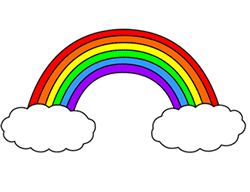 This Week in PB!Book Corner: Children can share books about weather and what people do in various kinds of weather.Writing: Children can draw and label pictures of weather-related words. Focus on the letter G.Math: Children can build set one through seven with different objects. They work on recognizing and naming numerals.Science: Children can use thermometers as tool for measuring temperature.Dramatic Play:  Children can pretend they are getting flowers for mom and dad in The Flower Shop! Getting ready for Valentines!Construction: Children can use blocks to builds shelters that will protect people and animals from various kinds of weather.Art: Children make pictures about Noah’s ark. Sensory: Children make puddles in the sand and observe how the water and the sand interact.Religion: Children can learn about Noah’s ark and make a connection with the weather in our area.Notes and RemindersWe are a peanut and tree nut free classroom. Please keep the “home toys” at home. We play outside rain or shine! Make sure that your child brings a coat every day! Please be sure to bring a set of extra clothes and return the ones that we provide.  WE NEED CLOTHES DONATIONS 